Pokyny pro zpracování příspěvku (forma pokynů je zároveň vzorem): Všechny okraje stránky  NÁZEV PŘÍSPĚVKU (PÍSMO TIMES NEW ROMAN 14, VŠECHNA VELKÁ, TUČNÉ, ZAROVNÁNÍ NA STŘED, ZAČÍT NA 1. ŘÁDKU STRÁNKY) Jméno příjmení (velikost 14, tučné, zarovnání na střed) Abstrakt: česky, velikost 12, řádkování 1, max. 7 řádků, zarovnání do bloku, slovo „Abstrakt“ tučně, kurzivaAbstract: anglicky, velikost 12, řádkování 1, zarovnání do bloku, slovo „Abstract“ tučně, kurzivaKlíčová slova: česky, velikost 12, řádkování 1, zarovnání do bloku, pojem „klíčová slova“ tučně, kurzivaKey words: anglicky, velikost 12, řádkování 1, max. 7 řádků, zarovnání do bloku, pojem „key words“ tučně, kurzivaText příspěvku (velikost 12, řádkování 1, zarovnání do bloku Podkapitoly s číslováním, jejich nadpisy tučně, text podkapitoly bez vynechání řádku, za podkapitolou vynechat řádek před dalším nadpisem. Při citacích doporučujeme užívat harvardský styl citace a připojit závěrečný abecedně řazený seznam literatury. Značení tabulek, obrázků apod. je věcí autora. Literatura (velikost 12, řádkování 1, bez odsazení, zarovnání vlevo) ADAM, J., 2007. Marketingový výzkum. Praha: Grada Publishing. s.r.o. ISBN 80-7248-111-1.NOVÁČEK, K. a L. VAŠÍČEK, 2001. Podnikový výlet. Karviná: SU OPF. ISBN 80-7244-597-1.PAVELKA, V., 1998. Společenská odpovědnost. Politická ekonomie, 41(6), 79-89. ISSN 0031-3523VYHLÍDAL, D., 2015. Noční výlet do Prahy. Ostravský deník [online]. 7. srpen 2015 [vid. 1. září 2015]. Dostupné z: http://ostravsky.denik.cz/nehody/120807-vylet.htmlKontaktní adresa autora: Jméno, příjmení, tituly, pracoviště, adresa, e-mail Profesní profil (velikost 12, řádkování 1, vlevo, bez odsazení, tučně)Příspěvky ve formátu pdf nebudou akceptovány.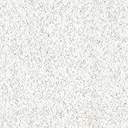 